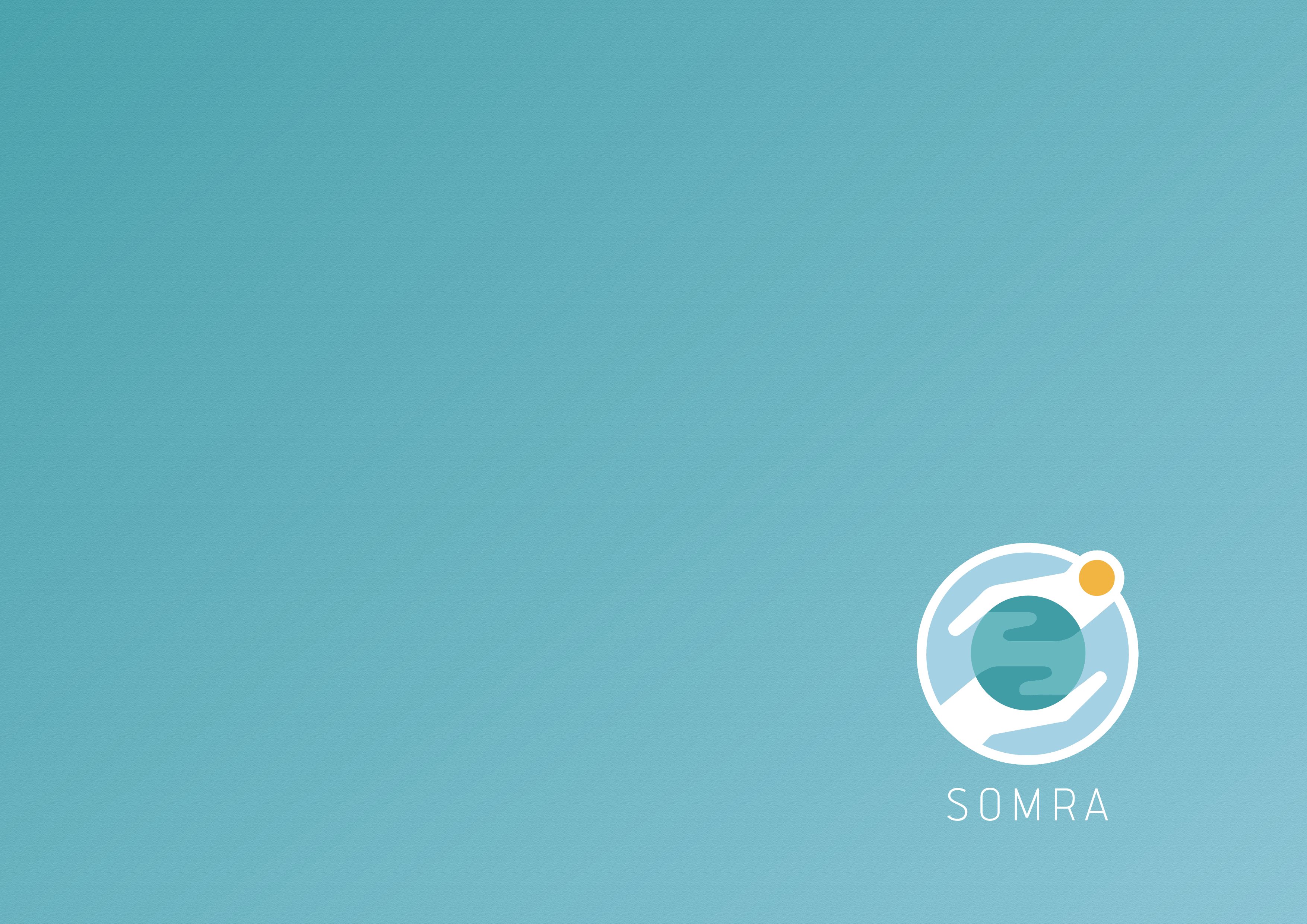 Untereinheit 1: Face-to-Face-SettingUntereinheit 2: Online-Aktivitäten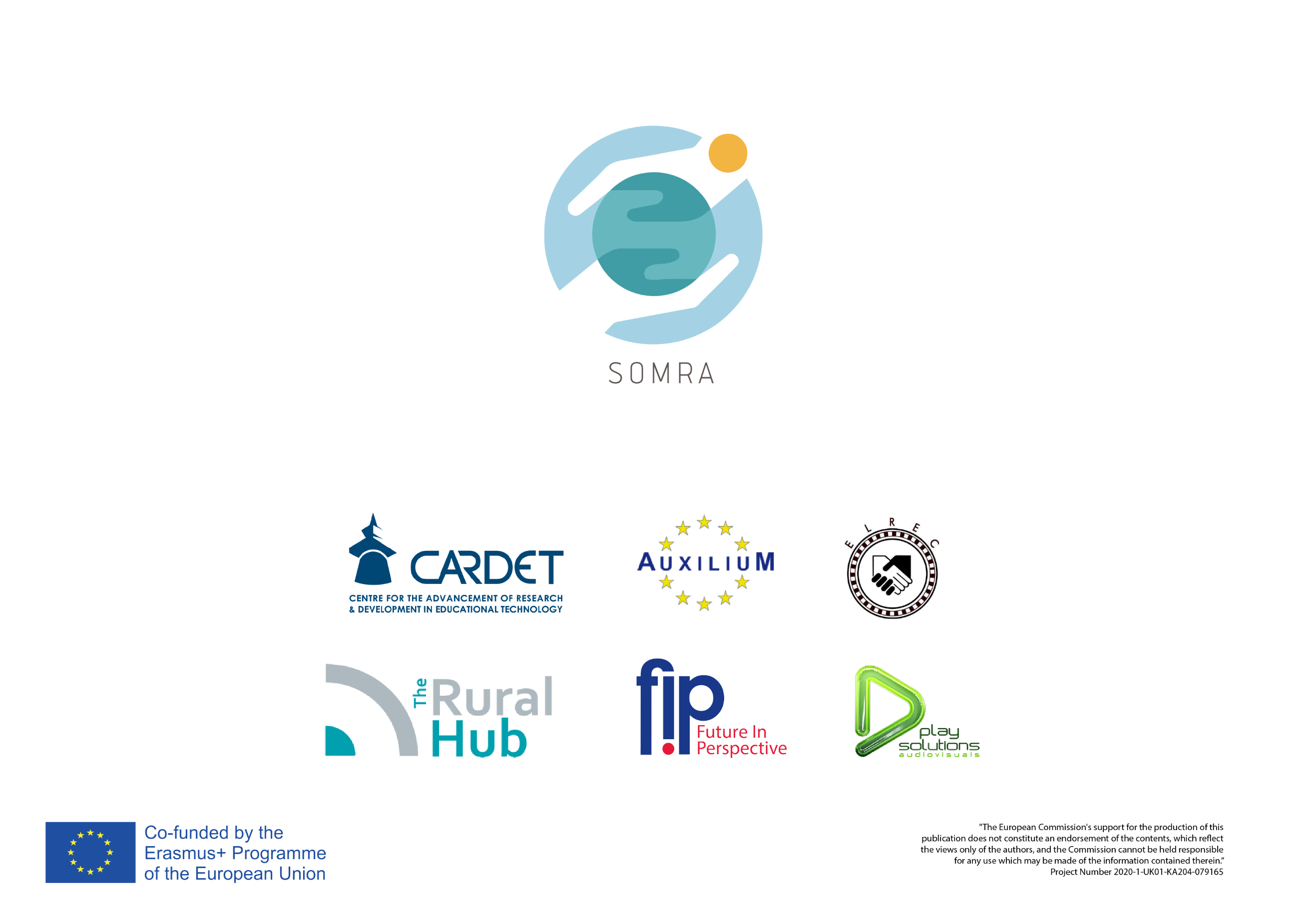 Beschreibung der LernaktivitätenZeitplan (Minuten)Erforderliche Materialien/AusrüstungBeurteilung/ Bewertung           Eröffnung des Workshops:Herzlich willkommenEinleitung (Erläuterung der Ziele, Methodik)Vorstellung der Tagesordnung/Einheit5 MinutenFlipchart und StifteStifte und Notizen Digitale Geräte (z. B. Desktop, Laptop, Tablet, Smartphone)Zugang zum InternetDie Teilnehmenden nehmen an allen Gruppenaktivitäten teilTeil A: WissenTeil A: WissenTeil A: WissenTeil A: WissenDigitale Kompetenzen:  Vorstellung des Konzepts der digitalen Kompetenzen (Definitionen).Diskussion mit den Teilnehmenden 5 MinutenDer Rahmen für digitale Kompetenz Einführung in den Europäischen Rahmen für digitale Kompetenzen (DigComp 2.0)Kurze Vorstellung der 5 Kompetenzbereiche und der 21 KompetenzenDiskussion mit den Teilnehmenden 5 MinutenDigitale WerkzeugeKurzer theoretischer Input (was sind die digitalen Werkzeuge, Beispiele)Diskussion mit den Teilnehmenden 5 MinutenGruppenaktivität 1: Beispiele für digitale WerkzeugeDer/die Trainer/Trainerin bittet die Teilnehmenden, sich in Teams aufzuteilen, um mehrere Beispiele für digitale Werkzeuge zu finden. Der/die Trainer/Trainerin stellt einen Timer auf 5 Minuten, und die Teilnehmenden können so viele Ideen wie möglich sammeln.Dies kann mit Haftnotizen geschehen oder indem der/die Trainer/Trainerin die Ideen auf einem Whiteboard oder Flipchart notiert. Alternativ dazu kann der/die Trainer/Trainerin die Padlet-Anwendung (https://padlet.com/dashboard) verwenden, mit der alle Teilnehmenden auf einer gemeinsamen Seite Notizen machen können.Gruppendiskussion mit den Beiträgen der einzelnen Teams. (5 Minuten). 5 MinutenWie digitale Werkzeuge unser Leben bereichern könnenPräsentation von Beispielen aus dem Alltag, wie digitale Werkzeuge unser Leben bereichernDiskussion mit den Teilnehmenden darüber, wie digitale Werkzeuge ihr Arbeits- und Privatleben verbessern.5 MinutenTeil 2: FähigkeitenTeil 2: FähigkeitenTeil 2: FähigkeitenTeil 2: FähigkeitenWarum sind digitale Kompetenzen wichtig?Input durch den Trainer: Kurze Theorie Diskussion mit den Teilnehmenden über die Gründe, warum digitale Kompetenzen wichtig sind. 5 MinutenGruppenaktivität 2: Beispiele für digitale ToolsDer/die Trainer/Trainerin bittet die Teilnehmenden, über den digitalen Kompetenzrahmen (21 Dimensionen) nachzudenken. Diese Übung zielt darauf ab, dass die Teilnehmenden drei Dimensionen identifizieren, die sie gerne verbessern würden, und drei Dimensionen, bei denen sie auf der Grundlage des digitalen Kompetenzrahmens ziemlich sicher sind.   Der/die Trainer/Trainerin kann die Padlet-Anwendung (https://padlet.com/dashboard) verwenden, mit der alle Teilnehmenden auf einer gemeinsamen Seite Notizen machen können.5 MinutenTools zur Selbsteinschätzung digitaler Kompetenzen  Der/die Trainer/Trainerin wird mehrere Beispiele für Tools vorstellen, die die Teilnehmenden gemeinsam nutzen können.Diskussion mit den Teilnehmenden5 MinutenLern-Apps zum Erstellen eines Quiz 	Die Trainer werden die Vorteile des Einsatzes von Lernquizzen von Pädagogen und verschiedene Beispiele von Quiz-Tools vorstellen. Diskussion mit den Teilnehmenden5 MinutenTeil 3: Haltungen Teil 3: Haltungen Teil 3: Haltungen Teil 3: Haltungen Digitaler Inhalt Eingabe durch den Ausbilder: - Was ist ein digitaler Inhalt?- Wer erstellt die digitalen Inhalte?- Digitale Inhalte: Auffinden, Bewerten, Nutzen und ErstellenDiskussion mit den Teilnehmenden5 MinutenÜbung zur Selbstreflexion: Testen Sie Ihre digitalen FähigkeitenÜbung zur Selbstreflexion: Testen Sie Ihre digitalen FähigkeitenÜbung zur Selbstreflexion: Testen Sie Ihre digitalen FähigkeitenÜbung zur Selbstreflexion: Testen Sie Ihre digitalen FähigkeitenDer/die Trainer/Trainerin bittet die Teilnehmenden, ihre digitalen Fähigkeiten zu testen, um ein gutes Verständnis für ihre derzeitigen digitalen Kompetenzen zu bekommen und herauszufinden, was sie als Nächstes tun können, um diese zu verbessern. Das Tool „Teste deine digitalen Fähigkeiten“ basiert auf dem etablierten Europäischen Rahmen für digitale Kompetenz - DigComp 2.0. Sie finden den Test unter folgendem Link: https://europa.eu/europass/digitalskills/screen/questionnaire/generic  Wie funktioniert dieser Test?Beantworten Sie zunächst einige Fragen zu Ihrem Traumberuf und Ihrem Bildungsstand, um den Test an Ihre Bedürfnisse anzupassen. Der eigentliche Test beginnt, bei dem Sie für jede Frage die passende Antwortmöglichkeit auswählen.Nachdem Sie den Test abgeschlossen haben, sehen Sie, wie gut Ihre digitalen Fähigkeiten sind.Sie erhalten außerdem einen detaillierten Bericht mit einer Beschreibung Ihres Niveaus.Gruppendiskussion mit allen Ergebnissen der einzelnen Teilnehmenden. 30 MinutenWorkshop-AbschlussDer/die Trainer/Trainerin nimmt sich 5 Minuten Zeit für die Nachbesprechung der vorherigen ÜbungenDer/die Trainer/Trainerin sollte alle offenen Fragen beantwortenDer/die Trainer/Trainerin gibt einen Ausblick und Anweisungen für die Phase des selbstgesteuerten Lernens5 MinutenGesamtdauer des Teilmoduls1,5 StundenAktivität 1: Wortraster 20 MinutenGerät mit Internetzugang (PC, Notebook, Tablet, Smartphone)Aktivität 2: Erraten Sie das Wort 20 MinutenGerät mit Internetzugang (PC, Notebook, Tablet, Smartphone)Aktivität 3: Quiz-Übung 20 MinutenGerät mit Internetzugang (PC, Notebook, Tablet, Smartphone)Gesamtdauer des Teilmoduls1 Stunde